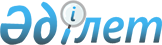 О внесении изменений в решение Глубоковского районного маслихата от 24 декабря 2013 года № 22/2-V "О бюджете Глубоковского района на 2014 - 2016 годы"
					
			Утративший силу
			
			
		
					Решение Глубоковского районного маслихата Восточно-Казахстанской области от 15 декабря 2014 года N 31/2-V. Зарегистрировано Департаментом юстиции Восточно-Казахстанской области 19 декабря 2014 года N 3585. Прекращено действие по истечении срока, на который решение было принято - (письмо Глубоковского районного маслихата Восточно-Казахстанской области от 23 декабря 2014 года № 362)

      Сноска. Прекращено действие по истечении срока, на который решение было принято - (письмо Глубоковского районного маслихата Восточно-Казахстанской области от 23.12.2014 № 362).

      Примечание РЦПИ.



      В тексте документа сохранена пунктуация и орфография оригинала.



      В соответствии со статьями 106, 109 Бюджетного кодекса Республики Казахстан от 4 декабря 2008 года, подпунктом 1) пункта 1 статьи 6 Закона Республики Казахстан от 23 января 2001 года «О местном государственном управлении и самоуправлении в Республике Казахстан», Глубоковский районный маслихат РЕШИЛ:

      1. 

Внести в решение Глубоковского районного маслихата «О бюджете Глубоковского района на 2014 - 2016 годы» от 24 декабря 2013 года № 22/2-V (зарегистрировано в Реестре государственной регистрации нормативных правовых актов за № 3145, опубликовано 21 января 2014 года в газетах «Ақ бұлақ», «Огни Прииртышья») следующие изменения:



      в пункте 1:



      подпункт 1) и подпункт 2) изложить в новой редакции:



      «1) доходы - 4960608 тысяч тенге, в том числе:



      налоговые поступления - 1624329,7 тысяч тенге;



      неналоговые поступления - 6601,9 тысяча тенге;



      поступления от продажи основного капитала - 117369 тысяч тенге;



      поступления трансфертов - 3212307 тысяч тенге;



      2) затраты - 4994869,8 тысяч тенге;»;



      в пункте 11:



      абзац второй изложить в новой редакции:



      «услуги по обеспечению деятельности акима района в городе, города районного значения, поселка, села, сельского округа в сумме 235723,4 тысячи тенге согласно приложению 5;»;



      абзац четвертый изложить в новой редакции:



      «освещение улиц населенных пунктов в сумме 19254,8 тысячи тенге согласно приложению 7;»;



      абзац шестой изложить в новой редакции:



      «содержание мест захоронений и погребение безродных в сумме 488 тысяч тенге согласно приложению 9;»;



      абзац девятый изложить в новой редакции:



      «реализация мер по содействию экономическому развитию регионов в рамках Программы «Развитие регионов» в сумме 82595,1 тысяч тенге согласно приложению 12;»;



      приложения 1, 5, 7, 9, 12 изложить в новой редакции согласно приложениям 1, 2, 3, 4, 5 к настоящему решению.

      2. 

Настоящее решение вводится в действие с 1 января 2014 года.

 

  

Бюджет Глубоковского района на 2014 год

  

Расходы на услуги по обеспечению деятельности акима района в городе, города районного значения, поселка, села, сельского округа

  

Расходы на освещение улиц населенных пунктов

  

Расходы на содержание мест захоронений и погребение безродных

  Расходы на реализацию мер по содействию экономическому развитию регионов в рамках Программы «Развитие регионов»

 
					© 2012. РГП на ПХВ «Институт законодательства и правовой информации Республики Казахстан» Министерства юстиции Республики Казахстан
				

      Председатель сессии Н. Журба

      Секретарь Глубоковского 

      районного маслихата А. Баймульдинов

Приложение 1 

к решению 

Глубоковского районного 

маслихата 

от 15 декабря 2014 

года № 31/2-V

Приложение 1 

к решению 

Глубоковского районного 

маслихата 

от 24 декабря 2013 

года № 22/2-V

Категория

 Класс

 Подкласс

 Наименование

 Сумма,

тысяч тенге

 I. Доходы

 4960608

 Собственные доходы

 1748300,6

 

1

 Налоговые поступления

 1624329,7

 01

 Подоходный налог

 629871

 2

 Индивидуальный подоходный налог

 629871

 03

 Социальный налог

 431169,6

 1

 Социальный налог

 431169,6

 04

 Hалоги на собственность

 509805

 1

 Hалоги на имущество

 367920

 3

 Земельный налог

 25273

 4

 Hалог на транспортные средства

 111352

 5

 Единый земельный налог

 5260

 05

 Внутренние налоги на товары, работы и услуги

 42886,8

 2

 Акцизы

 4836

 3

 Поступления за использование природных и других ресурсов

 20190

 4

 Сборы за ведение предпринимательской и профессиональной деятельности

 17789

 5

 Налог на игорный бизнес

 71,8

 08

 Обязательные платежи, взимаемые за совершение юридически значимых действий и (или) выдачу документов уполномоченными на то государственными органами или должностными лицами

 10597,3

 1

 Государственная пошлина

 10597,3

 

2

 Неналоговые поступления

 6601,9

 01

 Доходы от государственной собственности

 1805,4

 1

 Поступления части чистого дохода государственных предприятий

 84,3

 5

 Доходы от аренды имущества, находящегося в государственной собственности

 1658,1

 7

 Вознаграждения по кредитам, выданным из государственного бюджета

 15,2

 9

 Прочие доходы от государственной собственности

 47,8

 02

 Поступления от реализации товаров (работ, услуг) государственными учреждениями, финансируемыми из государственного бюджета

 44

 1

 Поступления от реализации товаров (работ, услуг)

государственными учреждениями, финансируемыми из

государственного бюджета

 44

 04

 Штрафы, пени, санкции, взыскания, налагаемые государственными учреждениями, финансируемыми из государственного бюджета, а также содержащимися и финансируемыми из бюджета (сметы расходов) Национального Банка Республики Казахстан 

 180,5

 1

 Штрафы, пени, санкции, взыскания, налагаемые государственными учреждениями, финансируемыми из государственного бюджета, а также содержащимися и финансируемыми из бюджета (сметы расходов) Национального Банка Республики Казахстан, за исключением поступлений от организаций нефтяного сектора

 180,5

 06

 Прочие неналоговые поступления

 4572

 1

 Прочие неналоговые поступления

 4572

 

3

 Поступления от продажи основного капитала

 117369

 01

 Продажа государственного имущества, закрепленного за государственными учреждениями

 420

 1

 Продажа государственного имущества, закрепленного за государственными учреждениями

 420

 03

 Продажа земли и нематериальных активов

 116949

 1

 Продажа земли

 37276

 2

 Продажа нематериальных активов

 79673

 

4

 Поступления трансфертов 

 3212307

 02

 Трансферты из вышестоящих органов государственного управления

 3212307

 2

 Трансферты из областного бюджета

 3212307

 

Функциональная группа

 Функциональная подгруппа

 Администратор программ

 Программа

 Наименование 

 Сумма,

тысяч тенге

 II. Затраты

 4994869,8

 

01

 Государственные услуги общего характера

 407319

 1

 Представительные, исполнительные и другие органы, выполняющие общие функции государственного управления

 362153,9

 112

 Аппарат маслихата района (города областного значения)

 15500

 001

 Услуги по обеспечению деятельности маслихата района (города областного значения)

 15009

 003

 Капитальные расходы государственного органа

 491

 122

 Аппарат акима района (города областного значения)

 107305,5

 001

 Услуги по обеспечению деятельности акима района (города областного значения)

 94925,5

 003

 Капитальные расходы государственного органа

 12380

 123

 Аппарат акима района в городе, города районного значения, поселка, села, сельского округа

 239348,4

 001

 Услуги по обеспечению деятельности акима района в городе, города районного значения, поселка, села, сельского округа

 235723,4

 022

 Капитальные расходы государственого органа

 3625

 2

 Финансовая деятельность

 19151,3

 452

 Отдел финансов района (города областного значения)

 19151,3

 001

 Услуги по реализации государственной политики в области исполнения бюджета района (города областного значения) и управления коммунальной собственностью района (города областного значения)

 17647,1

 003

 Проведение оценки имущества в целях налогообложения

 915,5

 011

 Учет, хранение, оценка и реализация имущества, поступившего в коммунальную собственность

 248

 018

 Капитальные расходы государственного органа

 340,7

 5

 Планирование и статистическая деятельность

 26013,8

 453

 Отдел экономики и бюджетного планирования района (города областного значения)

 26013,8

 001

 Услуги по реализации государственной политики в области формирования и развития экономической политики, системы государственного планирования и управления района (города областного значения)

 25593,6

 004

 Капитальные расходы государственного органа

 420,2

 

02

 Оборона

 23299

 1

 Военные нужды

 7562

 122

 Аппарат акима района (города областного значения)

 7562

 005

 Мероприятия в рамках исполнения всеобщей воинской обязанности

 7562

 2

 Организация работы по чрезвычайным ситуациям

 15737

 122

 Аппарат акима района (города областного значения)

 15737

 006

 Предупреждение и ликвидация чрезвычайных ситуаций масштаба района (города областного значения)

 15737

 

03

 Общественный порядок, безопасность, правовая, судебная, уголовно-исполнительная деятельность

 368,4

 9

 Прочие услуги в области общественного порядка и безопасности

 368,4

 458

 Отдел жилищно-коммунального хозяйства, пассажирского транспорта и автомобильных дорог района (города областного значения)

 368,4

 021

 Обеспечение безопасности дорожного движения в населенных пунктах

 368,4

 

04

 Образование

 2670852,4

 1

 Дошкольное воспитание и обучение

 244677

 464

 Отдел образования района (города областного значения)

 244677

 009

 Обеспечение деятельности организаций дошкольного воспитания и обучения

 118851

 040

 Реализация государственного образовательного заказа в дошкольных организациях образования

 125826

 2

 Начальное, основное среднее и общее среднее образование

 2351642

 464

 Отдел образования района (города областного значения)

 2351642

 003

 Общеобразовательное обучение

 2159114

 006

 Дополнительное образование для детей

 192528

 9

 Прочие услуги в области образования

 74533,4

 464

 Отдел образования района (города областного значения)

 74533,4

 001

 Услуги по реализации государственной политики на местном уровне в области образования 

 9062

 005

 Приобретение и доставка учебников, учебно-методических комплексов для государственных учреждений образования района (города областного значения)

 9300

 007

 Проведение школьных олимпиад, внешкольных мероприятий и конкурсов районного (городского) масштаба

 901

 012

 Капитальные расходы государственного органа

 240

 015

 Ежемесячная выплата денежных средств опекунам (попечителям) на содержание ребенка-сироты (детей-сирот), и ребенка (детей), оставшегося без попечения родителей

 23751

 067

 Капитальные расходы подведомственных государственных учреждений и организаций

 31279,4

 

06

 Социальная помощь и социальное обеспечение

 184959,3

 2

 Социальная помощь

 151976,7

 451

 Отдел занятости и социальных программ района (города областного значения)

 151976,7

 002

 Программа занятости

 51629

 004

 Оказание социальной помощи на приобретение топлива специалистам здравоохранения, образования, социального обеспечения, культуры, спорта и ветеринарии в сельской местности в соответствии с законодательством Республики Казахстан

 19238

 005

 Государственная адресная социальная помощь

 1238,8

 006

 Оказание жилищной помощи

 387,8

 007

 Социальная помощь отдельным категориям нуждающихся граждан по решениям местных представительных органов

 30493,7

 010

 Материальное обеспечение детей-инвалидов, воспитывающихся и обучающихся на дому

 2321

 014

 Оказание социальной помощи нуждающимся гражданам на дому

 43811,4

 016

 Государственные пособия на детей до 18 лет

 637

 017

 Обеспечение нуждающихся инвалидов обязательными гигиеническими средствами и предоставление услуг специалистами жестового языка, индивидуальными помощниками в соответствии с индивидуальной программой реабилитации инвалида

 2220

 9

 Прочие услуги в области социальной помощи и социального обеспечения

 32982,6

 451

 Отдел занятости и социальных программ района (города областного значения)

 32982,6

 001

 Услуги по реализации государственной политики на местном уровне в области обеспечения занятости и реализации социальных программ для населения

 29581

 011

 Оплата услуг по зачислению, выплате и доставке пособий и других социальных выплат

 678,6

 021

 Капитальные расходы государственного органа

 393

 025

 Внедрение обусловленной денежной помощи по проекту Өрлеу

 2330

 

07

 Жилищно-коммунальное хозяйство

 969842

 1

 Жилищное хозяйство

 390336,4

 123

 Аппарат акима района в городе, города районного значения, поселка, села, сельского округа

 9824,4

 027

 Ремонт и благоустройство объектов в рамках развития городов и сельских населенных пунктов по Дорожной карте занятости 2020

 9824,4

 455

 Отдел культуры и развития языков района (города областного значения)

 1470

 024

 Ремонт объектов в рамках развития городов и сельских населенных пунктов по Дорожной карте занятости 2020

 1470

 458

 Отдел жилищно-коммунального хозяйства, пассажирского транспорта и автомобильных дорог района (города областного значения)

 7500

 004

 Обеспечение жильем отдельных категорий граждан

 7500

 464

 Отдел образования района (города областного значения)

 2681

 026

 Ремонт объектов в рамках развития городов и сельских населенных пунктов по Дорожной карте занятости 2020

 2681

 472

 Отдел строительства, архитектуры и градостроительства района (города областного значения)

 368861

 003

 Проектирование, строительство и (или) приобретение жилья коммунального жилищного фонда 

 368861

 2

 Коммунальное хозяйство

 542798,5

 458

 Отдел жилищно-коммунального хозяйства, пассажирского транспорта и автомобильных дорог района (города областного значения)

 32753,1

 012

 Функционирование системы водоснабжения и водоотведения

 5483

 026

 Организация эксплуатации тепловых сетей, находящихся в коммунальной собственности районов (городов областного значения)

 27270,1

 472

 Отдел строительства, архитектуры и градостроительства района (города областного значения)

 510045,4

 006

 Развитие системы водоснабжения и водоотведения

 510045,4

 3

 Благоустройство населенных пунктов

 36707,1

 123

 Аппарат акима района в городе, города районного значения, поселка, села, сельского округа

 33913,1

 008

 Освещение улиц населенных пунктов

 19254,8

 009

 Обеспечение санитарии населенных пунктов

 9936,8

 010

 Содержание мест захоронений и погребение безродных

 488

 011

 Благоустройство и озеленение населенных пунктов

 4233,5

 458

 Отдел жилищно-коммунального хозяйства, пассажирского транспорта и автомобильных дорог района (города областного значения)

 2794

 015

 Освещение улиц в населенных пунктах

 2794

 

08

 Культура, спорт, туризм и информационное пространство

 256021,2

 1

 Деятельность в области культуры

 119758

 455

 Отдел культуры и развития языков района (города областного значения)

 114758

 003

 Поддержка культурно-досуговой работы

 114758

 472

 Отдел строительства, архитектуры и градостроительства района (города областного значения)

 5000

 011

 Развитие объектов культуры

 5000

 2

 Спорт

 28094

 123

 Аппарат акима района в городе, города районного значения, поселка, села, сельского округа

 4750

 028

 Реализация физкультурно-оздоровительных и спортивных мероприятий на местном уровне

 4750

 465

 Отдел физической культуры и спорта района (города областного значения)

 23344

 001

 Услуги по реализации государственной политики на местном уровне в сфере физической культуры и спорта

 9916

 004

 Капитальные расходы государственного органа

 406

 006

 Проведение спортивных соревнований на районном (города областного значения) уровне

 1264

 007

 Подготовка и участие членов сборных команд района (города областного значения) по различным видам спорта на областных спортивных соревнованиях

 11758

 3

 Информационное пространство

 67574,8

 455

 Отдел культуры и развития языков района (города областного значения)

 51405,8

 006

 Функционирование районных (городских) библиотек

 44331,8

 007

 Развитие государственного языка и других языков народа Казахстана

 7074

 456

 Отдел внутренней политики района (города областного значения)

 16169

 002

 Услуги по проведению государственной информационной политики через газеты и журналы 

 15169

 005

 Услуги по проведению государственной информационной политики через телерадиовещание

 1000

 9

 Прочие услуги по организации культуры, спорта, туризма и информационного пространства

 40594,4

 455

 Отдел культуры и развития языков района (города областного значения)

 18568,4

 001

 Услуги по реализации государственной политики на местном уровне в области развития языков и культуры

 8661

 010

 Капитальные расходы государственного органа

 280

 032

 Капитальные расходы подведомственных государственных учреждений и организаций

 9627,4

 456

 Отдел внутренней политики района (города областного значения)

 22026

 001

 Услуги по реализации государственной политики на местном уровне в области информации, укрепления государственности и формирования социального оптимизма граждан

 16368

 003

 Реализация мероприятий в сфере молодежной политики

 4748

 006

 Капитальные расходы государственного органа

 410

 032

 Капитальные расходы подведомственных государственных учреждений и организаций

 500

 

10

 Сельское, водное, лесное, рыбное хозяйство, особо охраняемые природные территории, охрана окружающей среды и животного мира, земельные отношения

 76720,1

 1

 Сельское хозяйство

 36712,1

 453

 Отдел экономики и бюджетного планирования района (города областного значения)

 11342,1

 099

 Реализация мер по оказанию социальной поддержки специалистов

 11342,1

 474

 Отдел сельского хозяйства и ветеринарии района (города областного значения)

 25370

 001

 Услуги по реализации государственной политики на местном уровне в сфере сельского хозяйства и ветеринарии 

 19104

 005

 Обеспечение функционирования скотомогильников (биотермических ям) 

 2200

 007

 Организация отлова и уничтожения бродячих собак и кошек

 1751

 012

 Проведение мероприятий по идентификации сельскохозяйственных животных 

 1270

 032

 Капитальные расходы подведомственных государственных учреждений и организаций

 1045

 6

 Земельные отношения

 18615

 463

 Отдел земельных отношений района (города областного значения)

 18615

 001

 Услуги по реализации государственной политики в области регулирования земельных отношений на территории района (города областного значения)

 14490

 007

 Капитальные расходы государственного органа

 4125

 9

 Прочие услуги в области сельского, водного, лесного, рыбного хозяйства, охраны окружающей среды и земельных отношений

 21393

 474

 Отдел сельского хозяйства и ветеринарии района (города областного значения)

 21393

 013

 Проведение противоэпизоотических мероприятий

 21393

 

11

 Промышленность, архитектурная, градостроительная и строительная деятельность

 11962

 2

 Архитектурная, градостроительная и строительная деятельность

 11962

 472

 Отдел строительства, архитектуры и градостроительства района (города областного значения)

 11962

 001

 Услуги по реализации государственной политики в области строительства, архитектуры и градостроительства на местном уровне

 11762

 015

 Капитальные расходы государственного органа

 200

 

12

 Транспорт и коммуникации

 77716

 1

 Автомобильный транспорт

 77716

 123

 Аппарат акима района в городе, города районного значения, поселка, села, сельского округа

 12716

 013

 Обеспечение функционирования автомобильных дорог в городах районного значения, поселках, селах, сельских округах

 12716

 458

 Отдел жилищно-коммунального хозяйства, пассажирского транспорта и автомобильных дорог района (города областного значения)

 65000

 023

 Обеспечение функционирования автомобильных дорог

 65000

 

13

 Прочие

 95238,1

 9

 Прочие

 95238,1

 123

 Аппарат акима района в городе, города районного значения, поселка, села, сельского округа

 82595,1

 040

 Реализация мер по содействию экономическому развитию регионов в рамках Программы «Развитие регионов» 

 82595,1

 458

 Отдел жилищно-коммунального хозяйства, пассажирского транспорта и автомобильных дорог района (города областного значения)

 12643

 001

 Услуги по реализации государственной политики на местном уровне в области жилищно-коммунального хозяйства, пассажирского транспорта и автомобильных дорог 

 12558

 013

 Капитальные расходы государственного органа

 85

 

14

 Обслуживание долга

 15,2

 1

 Обслуживание долга

 15,2

 452

 Отдел финансов района (города областного значения)

 15,2

 013

 Обслуживание долга местных исполнительных органов по выплате вознаграждений и иных платежей по займам из областного бюджета

 15,2

 

15

 Трансферты

 220557,1

 1

 Трансферты

 220557,1

 452

 Отдел финансов района (города областного значения)

 220557,1

 006

 Возврат неиспользованных (недоиспользованных) целевых трансфертов

 262,1

 024

 Целевые текущие трансферты в вышестоящие бюджеты в связи с передачей функций государственных органов из нижестоящего уровня государственного управления в вышестоящий

 220295

 III. Чистое бюджетное кредитование

 85505,1

 Бюджетные кредиты

 94281,1

 

10

 Сельское, водное, лесное, рыбное хозяйство, особо охраняемые природные территории, охрана окружающей среды и животного мира, земельные отношения

 94281,1

 1

 Сельское хозяйство

 94281,1

 453

 Отдел экономики и бюджетного планирования района (города областного значения)

 94281,1

 006

 Бюджетные кредиты для реализации мер социальной поддержки специалистов

 94281,1

 Погашение бюджетных кредитов

 8776

 5

 Погашение бюджетных кредитов

 8776

 01

 Погашение бюджетных кредитов

 8776

 1

 Погашение бюджетных кредитов, выданных из государственного бюджета

 8776

 IV. Сальдо по операциям с финансовыми активами

 0

 Приобретение финансовых активов

 0

 Поступления от продажи финансовых активов государства

 0

 V. Дефицит (профицит) бюджета

 -119766,9

 VI. Финансирование дефицита (использование профицита) бюджета

 119766,9

 Поступления займов

 94270

 7

 Поступления займов

 94270

 01

 Внутренние государственные займы

 94270

 2

 Договоры займа

 94270

 Погашение займов

 8776

 

16

 Погашение займов

 8776

 1

 Погашение займов

 8776

 452

 Отдел финансов района (города областного значения)

 8776

 008

 Погашение долга местного исполнительного органа перед вышестоящим бюджетом

 8776

 8

 Используемые остатки бюджетных средств

 34272,9

 01

 Остатки бюджетных средств

 34272,9

 1

 Свободные остатки бюджетных средств

 34272,9

 

Приложение 2 

к решению 

Глубоковского районного 

маслихата 

от 15 декабря 2014 

года № 31/2-V

Приложение 5 

к решению 

Глубоковского районного 

маслихата 

от 24 декабря 2013 

года № 22/2-V

№

п/п

 Наименование поселков и сельских округов

 

Программа

123001015

 

Программа

123001011

 

1

 ГУ «Аппарат акима поселка Алтайский» 

 10860

 198

 

2

 ГУ «Аппарат акима поселка Белоусовка»

 16622

 157

 

3

 ГУ «Аппарат акима Бобровского сельского округа»

 12300

 156

 

4

 ГУ «Аппарат акима поселка Верхнеберезовский»

 11391

 118

 

5

 ГУ «Аппарат акима Веселовского сельского округа»

 13590

 174

 

6

 ГУ «Аппарат акима поселка Глубокое» 

 29945

 168

 

7

 ГУ «Аппарат акима Калининского сельского округа»

 12091

 190

 

8

 ГУ «Аппарат акима Кировского сельского округа»

 14382

 143

 

9

 ГУ «Аппарат акима Кожоховского сельского округа»

 11970

 197

 

10

 ГУ «Аппарат акима Красноярского сельского округа»

 15498,4

 126

 

11

 ГУ «Аппарат акима Куйбышевского сельского округа»

 9902

 106

 

12

 ГУ «Аппарат акима Малоубинского сельского округа»

 10660,4

 111

 

13

 ГУ «Аппарат акима Опытнопольского сельского округа»

 13870

 119

 

14

 ГУ «Аппарат акима Секисовского сельского округа»

 11995

 157

 

15

 ГУ «Аппарат акима Ушановского сельского округа»

 12821,6

 105

 

16

 ГУ «Аппарат акима Фрунзенского сельского округа»

 11747

 207

 

17

 ГУ «Аппарат акима Черемшанского сельского округа»

 13533

 113

 

И Т О Г О 

 

И Т О Г О 

 233178,4

 2545

 

Приложение 3 

к решению 

Глубоковского районного 

маслихата 

от 15 декабря 2014 

года № 31/2-V

Приложение 7 

к решению 

Глубоковского районного 

маслихата 

от 24 декабря 2013 

года № 22/2-V

№ п/п

 Наименование поселков и сельских округов

 Программа 123008015

 

1

 ГУ «Аппарат акима поселка Алтайский» 

 585

 

2

 ГУ «Аппарат акима поселка Белоусовка»

 1115

 

3

 ГУ «Аппарат акима Бобровского сельского округа»

 498

 

4

 ГУ «Аппарат акима поселка Верхнеберезовский»

 150

 

5

 ГУ «Аппарат акима Веселовского сельского округа»

 294

 

6

 ГУ «Аппарат акима поселка Глубокое» 

 4571

 

7

 ГУ «Аппарат акима Калининского сельского округа»

 44

 

8

 ГУ «Аппарат акима Кировского сельского округа»

 757

 

9

 ГУ «Аппарат акима Кожоховского сельского округа»

 2627

 

10

 ГУ «Аппарат акима Красноярского сельского округа»

 1661,8

 

11

 ГУ «Аппарат акима Куйбышевского сельского округа»

 205

 

12

 ГУ «Аппарат акима Опытнопольского сельского округа»

 1797

 

13

 ГУ «Аппарат акима Секисовского сельского округа»

 1411

 

14

 ГУ «Аппарат акима Фрунзенского сельского округа»

 689

 

15

 ГУ «Аппарат акима Черемшанского сельского округа»

 2850

 

И Т О Г О 

 

И Т О Г О 

 19254,8

 

Приложение 4 

к решению 

Глубоковского районного 

маслихата 

от 15 декабря 2014 

года № 31/2-V

Приложение 9 

к решению 

Глубоковского районного 

маслихата 

от 24 декабря 2013 

года № 22/2-V

№ п/п

 Наименование поселков и сельских округов

 Программа 123010

 

1

 ГУ «Аппарат акима поселка Глубокое»

 488

 

И Т О Г О 

 

И Т О Г О 

 488

 

Приложение 5 

к решению 

Глубоковского районного 

маслихата 

от 15 декабря 2014 

года № 31/2-V

Приложение 12 

к решению 

Глубоковского районного 

маслихата 

от 24 декабря 2013 

года № 22/2-V

№ п/п

 Наименование поселков и сельских округов

 Программа 123040

 

1

 ГУ «Аппарат акима поселка Алтайский» 

 1565,8

 

2

 ГУ «Аппарат акима поселка Белоусовка»

 16296

 

3

 ГУ «Аппарат акима Бобровского сельского округа»

 2800

 

4

 ГУ «Аппарат акима поселка Верхнеберезовский»

 1948,8

 

5

 ГУ «Аппарат акима Веселовского сельского округа»

 1328

 

6

 ГУ «Аппарат акима поселка Глубокое» 

 18828

 

7

 ГУ «Аппарат акима Калининского сельского округа»

 6049,9

 

8

 ГУ «Аппарат акима Кировского сельского округа»

 5065,5

 

9

 ГУ «Аппарат акима Кожоховского сельского округа»

 2578

 

10

 ГУ «Аппарат акима Красноярского сельского округа»

 5712

 

11

 ГУ «Аппарат акима Куйбышевского сельского округа»

 1526

 

12

 ГУ «Аппарат акима Малоубинского сельского округа»

 1112,1

 

13

 ГУ «Аппарат акима Опытнопольского сельского округа»

 4460

 

14

 ГУ «Аппарат акима Секисовского сельского округа»

 771

 

15

 ГУ «Аппарат акима Ушановского сельского округа»

 2789

 

16

 ГУ «Аппарат акима Фрунзенского сельского округа»

 8288

 

17

 ГУ «Аппарат акима Черемшанского сельского округа»

 1477

 

И Т О Г О 

 

И Т О Г О 

 82595,1

 